千歳味噌づくり体験講座へのご案内千歳まちづくり協議会千歳特産の味噌造りを体験してみませんか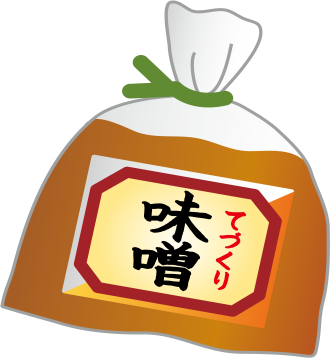 下記の要領で千歳味噌づくり体験講座を開催します多くの皆様のご参加をお待ちしています　　　　　　　　　　記１　期　日　　　第１回　　　　令和元年１１月２４日（日）　 　9:00 ～ 1１:０0　　　　　　　　第２回　　　　令和元年１２月１５日（日）   　9;00 ～ 1１:０0　　　　　　　　第３回　　　　令和２年　１月２６日（日）   　9;00 ～ 1１;００　　　　　　　　第４回　　　　令和２年　２月１６日（日）   　9;00 ～ 1１００２　時　間　　　午前９：００～１１；００（２時間）３　場　所　　　千歳町農村環境改善センター調理室４　講　師　　　橋本まゆみ（千歳町大迫在住、味噌造りの達人）５　参加人数　　１回につき１０人（１０組）程度　　　　　　　　親子での参加（１組として）も歓迎いたします。６　参加費　　　１回につき１人（１組）1,000円（できあがりの味噌３kgはお持ち帰り）７　応募方法　　開催日の２週間前までに、次の連絡先に直接電話でお申し込みください。【連絡先、問い合わせ先電話番号】　　　千歳支所市民係（石川）　　　　　　0974-37-2111まちづくり協議会事務局（佐伯）  　090-5731-9549体験講座講師（橋本）　　　　　　　080-3227-2181８　その他　　　町外、市外の方の参加も歓迎します。　　　　　　　　依頼があれば、こちらから出かける出前講座も開講いたします。